								Toruń,7 września 2023 roku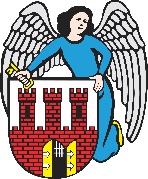     Radny Miasta Torunia        Piotr Lenkiewicz								Sz. Pan								Michał Zaleski								Prezydent Miasta ToruniaWNIOSEKPowołując się na § 18 Statutu Rady Miasta Torunia w nawiązaniu do § 36 ust. 4 Regulaminu Rady Miasta Torunia zwracam się do Pana Prezydenta z wnioskiem:- o przeprowadzenie wizji lokalnej w celu ustanowienie strefy zamieszkania na ul. Włocławskiej (do ul. Zimowej)UZASADNIENIEW roku bieżącym oraz poprzednim zostały wykonane na tym odcinku miejsca parkingowe. Organizacja ruchu, z obserwacji mieszkańców niestety się nie zmieniła i samochody zajmują chodniki i ulice. Stąd zasadnym wydaje się przeprowadzenie wizji, które mogłaby ocenić skalę tego problemu, a jednym z rozwiązań wymuszających na kierujących parkowanie wyłącznie w wyznaczonych miejsca (ze wszystkimi skutkami niepodporządkowaniu się takim rozwiązaniom) jest wprowadzenie oznaczeń strefy zamieszkanie.                                                                        /-/ Piotr Lenkiewicz										Radny Miasta Torunia